附表2桃園市政府性別培力、宣導執行成果表(每課程/活動填報1表)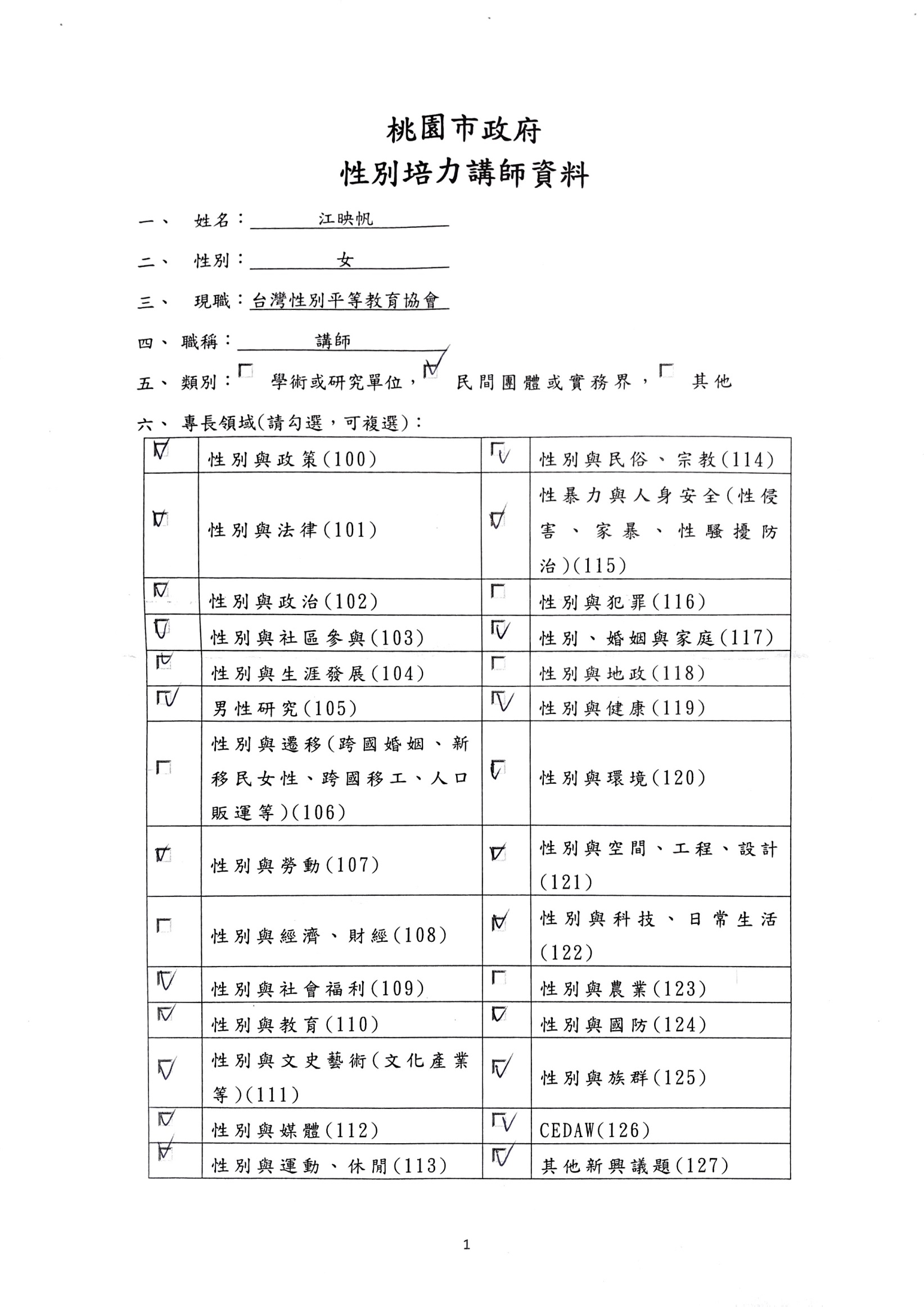 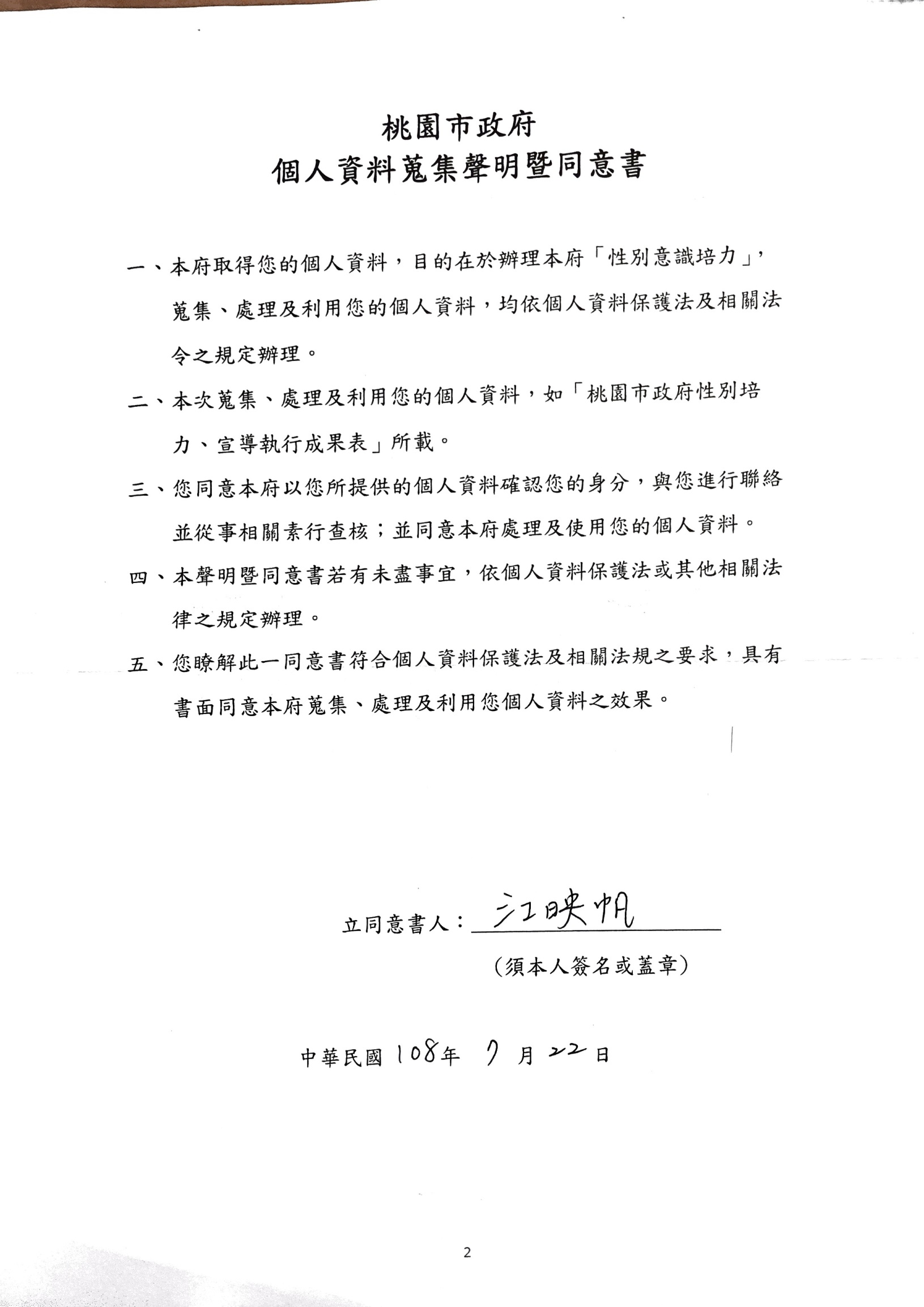 問卷調查分析一、量化分析二、質化分析(請以文字陳述活動辦理情況、參與程度、未來課程建議事項等)    1至8題滿意程度(含非常滿意)及認同程度(含非常認同)均為100%，第9題及第10題認同程度(含非常認同)分別為96.3%及92.6%，顯示大多數同仁對本課程相當認同與滿意。附表3桃園市政府性別培力、宣導總執行成果表項次項目資料內容備註1主辦單位政府單位，名稱：秘書處、農業局、經濟發展局、工務局、交通局、觀光旅遊局、環境保護局、捷運工程局、桃園區公所共同主辦。民間單位，名稱：___________分為政府單位或民間單位2協辦單位政府單位，名稱：         民間單位，名稱：___________分為政府單位或民間單位3年度108年度4課程/活動日期108年5月17日(五)9:00-12:005課程/活動名稱性別主流化研習-鯨騎士電影導讀6課程/活動對象主辦及協辦單位同仁7辦理形式電影賞析與導讀8課程/活動類別性別平等政策綱領權力、決策與影響力就業、經濟與福利教育、文化與媒體人身安全與司法 人口、婚姻與家庭健康、醫療與照顧                                   環境、能源與科技性別主流化的發展與運用歷史發展與總體架構工具概念與實例運用性別統計性別影響評估性別預算性別分析性別基礎概念或性別平等意識培力CEDAW其他新興議題9課程/活動目標講述CEDAW之基礎概念讓同仁對性別主流化等觀念有初步認知，搭配播放鯨騎士電影，藉由片中女主角勇敢追求夢想、打破性別框架之行為，引導同仁於日常生活中應用及反思可能的歧視行為及案例。請以300字以內文字描述。10課程/活動簡介(大綱)簡述CEDAW價值與核心精神。締約國應採取立法及一切適當措施，消除對婦女之歧視，確保其在教育、就業、保健、家庭、政治、法律、社會、經濟等各方面享有平等權利。核心精神包含禁止歧視、實質平等及國家義務。鯨騎士電影賞析及導讀。一名身長在酋長家族中的11歲女孩，夢想著自己有天能成為酋長帶領族人，但現任酋長也就是女孩的祖父認為只有男人才能擔此重任，經過女孩充滿勇氣的爭取及不畏困難打破傳統的堅毅和愛，最終成為讓族人驕傲的鯨騎士。請以300字以內文字描述。11參加人數本處共49人，分別為男性：6人；女性：43人。(本場次共約250人)課程/活動以人數為計，非人次。12相關照片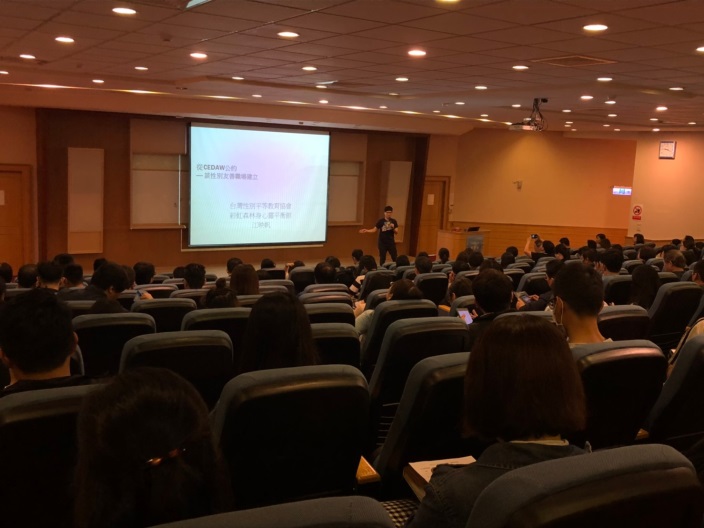 鯨騎士電影導讀會-講師授課情形。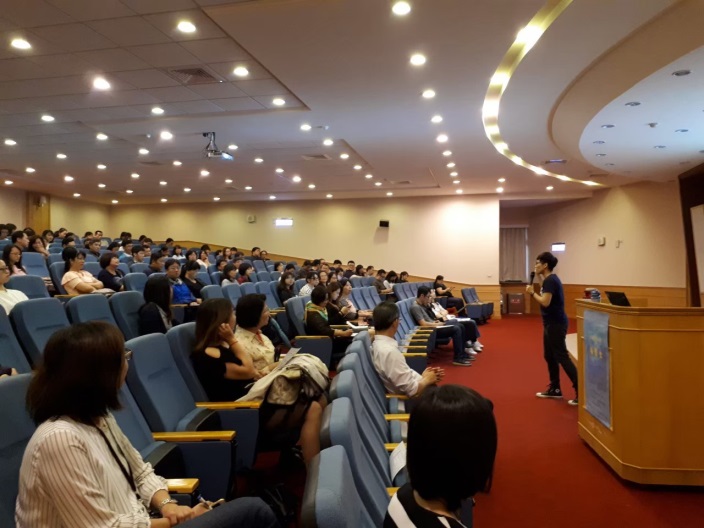 鯨騎士電影導讀會-講師授課情形。每張照片說明均為50字以內。13相關連結無。14聯絡方式單位名稱：秘書處聯絡人姓名：吳欣蓓聯絡人電話：03-3322101#6661聯絡人傳真：03-3331285聯絡人E-mail：10049828@mail.tycg.gov.tw15講師資料(1)授課名稱：性別主流化研習-鯨騎士電影導讀(2)講師資料請填寫下表「性別培力講師資料」。(3)本成果(含講師資料)將公開於網路，為個資法規範項目，請以書面或電子郵件徵詢講師個人同意上傳，檢附「個人資料蒐集聲明暨同意書」。1.性別培力課程可能有眾多講師分授不同課程，請述明講師及其授課名稱。2.請提供講師最新資料。3.講師資料將隨同本成果表公布於網路，為個資法規範項目，請以書面或電子郵件徵詢講師個人同意上傳，並檢附「個人資料蒐集聲明暨同意書」。16滿意度分析如問卷調查分析。需包含統計分析，且需區分男女。17其他1.請附簽到表、講義內容。2.另視實際情況，請檢附計畫書。均檢附電子檔即可。滿意程度　題次滿意程度　題次非常滿意人數(%)滿意人數(%)普通人數(%)不滿意人數(%)非常不滿意人數(%)第1題講師的專業知識程度第1題講師的專業知識程度13(48.15%)14(51.85)000第2題講師的教學表達能力第2題講師的教學表達能力13(48.15%)14(51.85)000第3題教學進度及時間的掌握第3題教學進度及時間的掌握15(55.56%)12(44.44%)000第4題講師教學方式能引發個人興趣第4題講師教學方式能引發個人興趣13(48.15%)14(51.85)000第5題授課內容與課程主題契合度第5題授課內容與課程主題契合度15(55.56%)12(44.44%)000                         認同程度題次                         認同程度題次非常認同人數(%)認同人數(%)普通人數(%)不認同人數(%)非常不認同人數(%)第6題教材內容豐富完整〈如簡報或講義〉第6題教材內容豐富完整〈如簡報或講義〉14(51.85)13(48.15%)000第7題課程內容對於解決個人工作或生活及健康問題有幫助第7題課程內容對於解決個人工作或生活及健康問題有幫助14(51.85)13(48.15%)000第8題課程時數適宜性第8題課程時數適宜性13(48.15%)14(51.85)000第9題我願意推薦本課程給其他同仁第9題我願意推薦本課程給其他同仁16(59.26%)10(37.04%)1(3.7%)00第10題希望明年再次舉辦類似課程第10題希望明年再次舉辦類似課程15(55.56%)10(37.04%)2(7.4%)00實際人數合計49人；男6人(12.24%)、女43人(87.76%)。合計49人；男6人(12.24%)、女43人(87.76%)。合計49人；男6人(12.24%)、女43人(87.76%)。合計49人；男6人(12.24%)、女43人(87.76%)。合計49人；男6人(12.24%)、女43人(87.76%)。合計49人；男6人(12.24%)、女43人(87.76%)。備註如有多題，請自行增列題次。如有多題，請自行增列題次。如有多題，請自行增列題次。如有多題，請自行增列題次。如有多題，請自行增列題次。如有多題，請自行增列題次。項次活動名稱辦理單位日期參加對象參加人數參加人數參加人數1性別主流化研習-鯨騎士電影導讀主辦:農業局協辦: 秘書處、經濟發展局、工務局、交通局、觀光旅遊局、環境保護局、捷運工程局108年5月17日9時至12時主辦及協辦單位同仁合計49人男   6人1性別主流化研習-鯨騎士電影導讀主辦:農業局協辦: 秘書處、經濟發展局、工務局、交通局、觀光旅遊局、環境保護局、捷運工程局108年5月17日9時至12時主辦及協辦單位同仁合計49人女  43人2性別主流化研習:性別角色期待—看透電影腳本主辦: 經濟發展局協辦: 秘書處、農業局、工務局、交通局、觀光旅遊局、環境保護局、捷運工程局108年5月17日下午1時10分至4時10分主辦及協辦單位同仁合計44人男   6人2性別主流化研習:性別角色期待—看透電影腳本主辦: 經濟發展局協辦: 秘書處、農業局、工務局、交通局、觀光旅遊局、環境保護局、捷運工程局108年5月17日下午1時10分至4時10分主辦及協辦單位同仁合計44人女  38人3CEDAW(消除對婦女一切歧視公約)進階課程研習班主辦:工務局協辦: 秘書處、經濟發展局、農業局、交通局、觀光旅遊局、環境保護局、捷運工程局108年5月24日9時至12時主辦及協辦單位同仁合計33人男   4人3CEDAW(消除對婦女一切歧視公約)進階課程研習班主辦:工務局協辦: 秘書處、經濟發展局、農業局、交通局、觀光旅遊局、環境保護局、捷運工程局108年5月24日9時至12時主辦及協辦單位同仁合計33人女  29人4CEDAW(消除對婦女一切歧視公約)進階課程研習班主辦: 環境保護局協辦: 秘書處、經濟發展局、工務局、交通局、觀光旅遊局、農業局、捷運工程局108年5月24日下午1時30分至4時30分主辦及協辦單位同仁合計29人男   7人4CEDAW(消除對婦女一切歧視公約)進階課程研習班主辦: 環境保護局協辦: 秘書處、經濟發展局、工務局、交通局、觀光旅遊局、農業局、捷運工程局108年5月24日下午1時30分至4時30分主辦及協辦單位同仁合計29人女  22人5CEDAW公約進階研習班主辦: 桃園區公所協辦: 秘書處、經濟發展局、觀光旅遊局、環境保護局108年6月17日下午1時30分至4時30分主辦及協辦單位同仁合計22人男   1人5CEDAW公約進階研習班主辦: 桃園區公所協辦: 秘書處、經濟發展局、觀光旅遊局、環境保護局108年6月17日下午1時30分至4時30分主辦及協辦單位同仁合計22人女  21人